Проєкт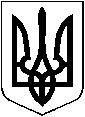 УКРАЇНАХмільницька   міська    радаВінницької  областіР І Ш Е Н Н Я № від                 2024р.                                                                     сесії міської ради                                                                                                       8 скликанняПро Програму розвитку освіти Хмільницької міської територіальної громадина 2027-2031 рокиЗ метою створення сприятливих умов для інноваційного розвитку  освіти відповідно до потреб та запитів громадян Хмільницької міської територіальної громади, забезпечення всім його мешканцям рівного доступу до здобуття якісної освіти, зміцнення матеріально-технічної бази закладів освіти, відповідно до Порядку формування, фінансування та   моніторингу виконання міських цільових програм, затвердженого рішенням 25 сесії міської ради 6 скликання від 05.07.2012 року(зі змінами), керуючись ст.ст.26,59 Закону України «Про місцеве самоврядування в Україні», міська рада В И Р І Ш И Л А :Затвердити Програму розвитку освіти Хмільницької міської територіальної громади на 2027-2031 роки   (додається).Головним розпорядником коштів з виконання заходів Програми розвитку освіти  Хмільницької міської територіальної громади на      2027-2031 роки   (далі Програма) визначити Управління освіти, молоді та спорту Хмільницької міської ради.Відповідальним виконавцем Програми визначити Управління освіти,          молоді та спорту Хмільницької міської ради. Встановити,    що      відповідальний      виконавець  звітує  про поточне виконання   Програми щороку до 1 березня    та про остаточне виконання          Програми після закінчення встановленого строку її виконання.Контроль за виконанням цього рішення покласти на постійні комісії міської ради з питань планування соціально-економічного розвитку, бюджету, фінансів, підприємництва, торгівлі та послуг, інвестиційної та регуляторної політики (Юрій КОНДРАТОВЕЦЬ) та питань охорони здоров’я, освіти, культури, молодіжної політики та спорту (Юлія ШУМИГОРА). Міський голова                                                             Микола ЮРЧИШИН                                                                                                                      Додаток                                                    до  рішення   сесії міської ради 8 скликання                                                            від        2024 р. № Програмарозвитку освіти Хмільницької міської територіальної громадина 2027-2031 роки І. Загальна характеристика  Програми розвитку освіти Хмільницької міської територіальної громади     на 2027-2031 рокиІІ. Визначення проблеми, на  розв’язання якої спрямована ПрограмаЗміни,  які відбуваються у нашому суспільстві, ставлять серйозні вимоги та обумовлюють реформування всіх сфер суспільного життя, зокрема галузі освіти. Здійснення реформування освітньої галузі потребує підвищення ефективності роботи закладів і установ освіти. Тому Програма розвитку освіти Хмільницької міської територіальної громади   на 2027-2031 роки передбачає реалізацію тих ключових проблем, що хвилюють освітню галузь  громади та на знаходження шляхів їх розв’язання. Програма сприятиме вирішенню  наступних  проблем:Недосконала мережа закладів освітиВідсутність інноваційних систем розвитку;Збільшення чисельності дітей соціально вразливих категорій;Частково застаріла матеріально-технічна база  закладів та установ освіти;Частково застаріле технологічне обладнання харчоблоків. ІІІ. Мета  Програми :Створення необхідних умов для задоволення якісних освітніх потреб населення, інноваційного розвитку системи дошкільної, загальної середньої та позашкільної освіти, яка забезпечить формування конкурентоспроможної, творчої, соціально активної особистості, формування позитивного іміджу освітньої галузі.	ІV. Обґрунтування шляхів і засобів розв’язання проблеми, строки та джерела фінансуванняПрограма розвитку освіти Хмільницької міської територіальної громади на 2027-2031 роки визначає пріоритетні напрямки розвитку освітньої галузі, започатковує організаційні шляхи, обґрунтовує ресурсні потреби.Прийняття Програми передбачає реалізацію відповідних заходів за умови стабільного фінансування та матеріального забезпечення.  Строк дії Програми становитиме 5 років  з 2027 по 2031 роки.Фінансування заходів щодо виконання Програми здійснюватиметься за рахунок коштів бюджету Хмільницької міської територіальної громади із залученням інших джерел фінансування, не заборонених законодавством. Видатки на виконання заходів Програми щороку передбачатимуться при формуванні показників бюджету Хмільницької міської територіальної громади, виходячи з реальних можливостей.               Ресурсне забезпечення ПрограмиV.Перелік завдань та заходів Програми та результативні показникиПрограма покликана реалізувати наступні  завдання  : Забезпечення реалізації державної політики у галузі освіти і виховання учасників освітнього процесу з урахуванням особливостей соціально-культурного  середовища Хмільницької міської територіальної громади. 2. Створення умов для здобуття громадянами дошкільної, загальної середньої та позашкільної освіти.3. Забезпечення високої якості освіти усім мешканцям Хмільницької міської територіальної громади та права випускникам на участь у зовнішньому незалежному оцінюванні.4. Удосконалення розвитку мережі  закладів освіти відповідно до запитів громадян Хмільницької міської територіальної громади.5. Сприяння проведенню експериментальної та інноваційної діяльності у освітньому процесі закладів освіти.6. Впровадження в освітню систему Хмільницької міської територіальної громади сучасних інформаційних технологій для підвищення ефективності освітнього процесу.7. Створення умов для збереження і зміцнення здоров’я учасників освітнього процесу.8. Забезпечення безперервного професійного розвитку педагогічних працівників у системі післядипломної педагогічної освіти.9. Забезпечення поетапного оновлення матеріально-технічної бази закладів освіти відповідно до сучасних вимог, впровадження енергозберігаючих технологій.10. Використання ресурсів позашкільної освіти для розширення можливостей вибору індивідуальних освітніх траєкторій та розвитку творчого потенціалу особистості.11. Розширення практики інклюзивного навчання у  закладах освіти.                     Результативні показники ПрограмиVI. Напрями діяльності та заходи Програми розвитку освіти Хмільницької міської територіальної громади  на 2027-2031 рокиVII. Координація та контроль за ходом виконання Програми.        Контроль за виконанням Програми здійснюють:- Хмільницька міська рада – шляхом заслуховування  на сесії Хмільницької міської ради інформації про хід виконання Програми   за  рік;-  Хмільницький міськвиконком – шляхом оперативного контролю  за використанням бюджетних коштів.Відповідальність за виконання цієї Програми покладається на начальника Управління освіти, молоді та спорту Хмільницької міської ради.           Секретар міської ради                                                                                                             Павло КРЕПКИЙ1.Ініціатор розроблення Програми  Управління освіти,  молоді та спорту Хмільницької міської ради2.Розробник Програми Управління освіти, молоді та спорту Хмільницької міської ради3.Співрозробники Програми КУ «ЦПРПП  ХМР» , КУ «ІРЦ» Хмільницької міської ради,   КУ «ЦФГОУЗО» Хмільницької міської ради , заклади загальної середньої освіти (далі ЗЗСО),   дошкільної  освіти (далі ЗДО) та позашкільної освіти Хмільницької міської ради4.Відповідальний виконавець ПрограмиУправління освіти, молоді та спорту Хмільницької міської ради 5.Співвиконавці ПрограмиКУ «ЦФГОУЗО» Хмільницької міської ради, заклади  освіти Хмільницької міської ради,    КУ «ЦПРПП  ХМР» ,  КУ «ІРЦ» Хмільницької міської ради,   6.Терміни  реалізаціїПрограми2027- 2031 роки7Етапи виконання Програми (для довгострокових Програм)-8.Обсяги фінансування Програми всього :    164385,0  тис. грн.9.З них фінансування за рахунок коштів :-місцевого бюджету Хмільницької міської територіальної громади    124385,0 тис. грн.-інших джерел, не заборонених законодавством      40000,0 тис. грн8.Основні джерела  фінансування ПрограмиКошти Бюджету Хмільницької міської територіальної громади, інші джерела , не заборонені законодавствомДжерела фінансуванняОбсяг фінансування,всього(тис.грн.)В тому числі за рокамиВ тому числі за рокамиВ тому числі за рокамиВ тому числі за рокамиВ тому числі за рокамиДжерела фінансуванняОбсяг фінансування,всього(тис.грн.)20272028202920302031Бюджет Хмільницької міської територіальної громади124385,025170,024782,024809,024811,024813,0Інші джерела, не заборонені законодавством40000,08000,08000,08000,08000,08000,0Обсяги фінансування Програми всього:164385,033170,032782,032809,032811,032813,0№ з/п№ з/пНазва показникаОдиниця виміруВихідні дані на початок дії Програми20272028202920302031Всього на період дії Програми1123467891011Показники продуктуПоказники продуктуПоказники продуктуПоказники продуктуПоказники продуктуПоказники продуктуПоказники продуктуПоказники продуктуПоказники продуктуПоказники продуктуПоказники продукту1.1.Діти, яким організовано безкоштовне харчування в ЗДОЧол.-1050105010501050105052502.2.Діти, яким організовано безкоштовне харчування в ЗЗСОЧол.-1600160016001600160080003.3.Діти, які охоплені оздоровленням у пришкільних таборахЧол.450500500500500500250044Подарунки, які вручено    дітям ЗДО та учням 1-х класів  ЗЗСО  кількість2900250025002500250025001250055Подарунки, які вручено    дітям    1-х класів  ЗЗСО  до Дня знанькількість0350350350350350175066Автобуси, які придбано для ЗЗСОкількість111111577Виготовлення  ПКДкількість2020000288Грошові премії, які вручено обдарованим учням ЗЗСО та вихованцям ЦДЮТ, ДЮСШкількість140170170170170170850Показники   ефективностіПоказники   ефективностіПоказники   ефективностіПоказники   ефективностіПоказники   ефективностіПоказники   ефективностіПоказники   ефективностіПоказники   ефективностіПоказники   ефективностіПоказники   ефективностіПоказники   ефективності1.Середня вартість обіду :у ЗДОСередня вартість обіду :у ЗДОгрн608080808080802у ЗЗСОу ЗЗСОгрн405050505050503.Середня вартість додаткових витрат на оздоровлення одного учня у пришкільному таборі Середня вартість додаткових витрат на оздоровлення одного учня у пришкільному таборі грн11111200120012001200120012004.Середня вартість подарунка  дітям ЗДО та учням 1-х класів  ЗЗСО  Середня вартість подарунка  дітям ЗДО та учням 1-х класів  ЗЗСО  грн155,21601601601601601605.Середня вартість подарунка першокласникамСередня вартість подарунка першокласникамгрн-1001001001001001006.Середня вартість автобусаСередня вартість автобусагрн-3000000300000030000003000000300000030000007Середня вартість ПКДСередня вартість ПКДгрн-200000----2000008Середня вартість однієї грошової преміїСередня вартість однієї грошової преміїгрн-941,2941,2941,2941,2941,2941,2Показники  якостіПоказники  якостіПоказники  якостіПоказники  якостіПоказники  якостіПоказники  якостіПоказники  якостіПоказники  якостіПоказники  якостіПоказники  якостіПоказники  якості1.1.Забезпеченість харчуванням дітей у ЗДО, безкоштовного харчування для дітей-сиріт та дітей, позбавлених батьківського  піклування, дітей з особливими освітніми потребами, які навчаються у інклюзивних групах, дітей з інвалідністю, дітей з числа внутрішньо переміщених осіб чи дітей, які мають статус дитини, яка постраждала внаслідок воєнних дій і збройних конфліктів у ЗДО%10010010010010010010022Забезпеченість безкоштовним харчуванням  дітей-сиріт та дітей, позбавлених батьківського  піклування, дітей з особливими освітніми потребами, які навчаються у інклюзивних класах,  дітей з числа внутрішньо переміщених осіб чи дітей, які мають статус дитини, яка постраждала внаслідок воєнних дій і збройних конфліктів у ЗЗСО, учнів 1-4 класів, учнів 5-11 класів, сім’ї, яких перебувають у складних матеріальних умовах%1001001001001001001003.3.Забезпеченість оздоровленням  учнів у пришкільних таборах%10010010010010010010044Збільшення кількості вручених подарунківкількість290025002500250025002500125005.5.Збільшення кількості вручених подарунків	кількістькількість-350350350350350175066Збільшення кількості придбаних автобусівкількість-11111577Збільшення кількості виготовлених ПКДкількість-20000288Збільшення кількості  вручених грошових премійкількість -1701701701701708509.9.Забезпеченість ЗДО, ЗЗСО, ЦДЮТ, КУ «ЦПРПП ХМР»,  Управління освіти, молоді та спорту Хмільницької міської ради, КУ «ІРЦ» Хмільницької міської ради, КУ «ЦФГОУЗО» Хмільницької міської ради сучасними меблями%707575808085851010Забезпеченість  шкільними дошками ЗЗСО%607575808085851111Забезпеченість котелень ЗДО, ЗЗСО обладнанням%7075758080909012.12.Забезпеченість ЗЗСО  технологічним обладнанням%6070758085858513.13.Забезпеченість ЗДО  м’яким інвентарем %       708080808085          8514.14.Забезпечення ЗЗСО спортивним інвентарем та обладнанням%606570758080         801515Забезпечення ЗЗСО сценічними костюмами та формами%6570      75758080         801616Забезпечення шкільних майстерень інструментами та обладнанням%6570      75758080         801717Забезпечення закладів освіти господарським інветарем%6065     65707075       75№Назва напряму діяльності (пріоритетні завдання)Перелік заходівПрограмиТермінвиконаннязаходуВиконавціДжерела фінансуванняОрієнтовні обсяги фінансування (тис. грн.)Орієнтовні обсяги фінансування (тис. грн.)Орієнтовні обсяги фінансування (тис. грн.)Орієнтовні обсяги фінансування (тис. грн.)Орієнтовні обсяги фінансування (тис. грн.)Орієнтовні обсяги фінансування (тис. грн.)Очікуваний результат№Назва напряму діяльності (пріоритетні завдання)Перелік заходівПрограмиТермінвиконаннязаходуВиконавціДжерела фінансуванняВсього:У тому числі за роками:У тому числі за роками:У тому числі за роками:У тому числі за роками:У тому числі за роками:Очікуваний результат№Назва напряму діяльності (пріоритетні завдання)Перелік заходівПрограмиТермінвиконаннязаходуВиконавціДжерела фінансуванняВсього:20272028202920302031Очікуваний результат1 Розвиток загальної середньої освіти1.1. Проведення оптимізації мережі ЗЗСО відповідно до чинного законодавства2027-2031 рр.Управління освіти, молоді та спорту Хмільницької міської ради, ЗЗСОФінансування не потребує------Ефективне використання бюджетних коштів1 Розвиток загальної середньої освіти 1.2. Ведення обліку дітей шкільного віку, які зареєстровані та проживають на закріплених за  ЗЗСО  вулицях2027-2031 рр.Управління освіти, молоді та спорту Хмільницької міської ради, ЗЗСОФінансування не потребує------Банк даних про дітей віком від 6 до 18 років1 Розвиток загальної середньої освіти1.3. Розвиток системи роботи КУ «ІРЦ» Хмільницької міської ради для надання допомоги учням з особливими потребами та  їх  батькам2027-2031 рр.Управління освіти, молоді та спорту Хмільницької міської ради, ЗЗСО, КУ «ІРЦ» Хмільницької міської радиФінансування не потребує------Сприяння правильному вибору профілю навчання1 Розвиток загальної середньої освіти1.4. Удосконалення системи роботи шкільних факультативів  гуртків, курсів за вибором 2027-2031 рр.Управління освіти, молоді та спорту Хмільницької міської ради, ЗЗСОФінансування не потребує------Створення умов для розвитку творчих здібностей учнів1 Розвиток загальної середньої освіти 1.5. Налагодження співпраці закладів загальної середньої освіти з вищими навчальними закладами  усіх рівнів  акредитації2027-2031 ррЗЗСО                                                                                                                                                                                                                                                                                                                                                                                                                                                                                                                                                   Фінансування не потребує------Забезпечення наступностіперспективних зв’язків 2Розвиток дошкільної освіти 2.1.Вивчення потреби населення у забезпеченні дошкільною освітою2027-2031 рр.Управління освіти, молоді та спорту Хмільницької міської ради, ЗДОФінансування не потребує------Визначення реальної потреби у ЗДО2Розвиток дошкільної освіти 2.2.Ведення обліку дітей дошкільного віку, які зареєстровані та проживають на закріплених за ЗДО вулицях2027-2031 рр.Управління освіти, молоді та спорту Хмільницької міської ради, ЗДОФінансування не потребує------Сформований Банк даних про дітей віком від 0 до 6 років2Розвиток дошкільної освіти 2.3. Впровадження в практику роботи ЗДО сучасних технологій навчання і виховання дошкільників2027-2031 рр.ЗДОФінансування не потребує------Забезпечення загального розвитку дошкільників2Розвиток дошкільної освіти2.4. Організування роботи ЗДО відповідно до пріоритетних напрямків2027-2031 рр.  ЗДОФінансування не потребує------Забезпечення якості освітніх послуг ЗДО2Розвиток дошкільної освіти 2.5. Забезпечення участі обдарованих дітей у конкурсах, вікторинах, виставках, міських святах, змаганнях, турнірах, фестивалях дитячої творчості2027-2031 рр.Управління освіти, молоді та спорту Хмільницької міської ради,   ЗДОФінансування  не потребує------Виявлення та розвиток творчих здібностей дітей3Забезпечення харчуванням учнів і вихованців  закладів освіти3.1.Організування харчування дітей у ЗДО, безкоштовного харчування для дітей-сиріт та дітей, позбавлених батьківського  піклування, дітей з особливими освітніми потребами, які навчаються у інклюзивних групах, дітей з інвалідністю, дітей з числа внутрішньо переміщених осіб чи дітей, які мають статус дитини, яка постраждала внаслідок воєнних дій і збройних конфліктів у ЗДО2027-2031 рр.Управління освіти, молоді та спорту Хмільницької міської ради,   ЗДО, ЗЗСО                                                                                                                                                                                                                                                                                                                                                                                                                                                                                                                                                  Бюджет Хмільницької міської територіальної громади30000,06000,06000,06000,06000,06000,0Зміцнення і збереженняздоров’я дітей3Забезпечення харчуванням учнів і вихованців  закладів освіти3.1.Організування харчування дітей у ЗДО, безкоштовного харчування для дітей-сиріт та дітей, позбавлених батьківського  піклування, дітей з особливими освітніми потребами, які навчаються у інклюзивних групах, дітей з інвалідністю, дітей з числа внутрішньо переміщених осіб чи дітей, які мають статус дитини, яка постраждала внаслідок воєнних дій і збройних конфліктів у ЗДО2027-2031 рр.Управління освіти, молоді та спорту Хмільницької міської ради,   ЗДО, ЗЗСО                                                                                                                                                                                                                                                                                                                                                                                                                                                                                                                                                  Інші джерела, не заборонені законодавством40000,08000,08000,08000,08000,08000,0Зміцнення і збереженняздоров’я дітей3.2.Організування безкоштовного харчування для дітей-сиріт та дітей, позбавлених батьківського  піклування, дітей з особливими освітніми потребами, які навчаються у інклюзивних класах,  дітей з числа внутрішньо переміщених осіб чи дітей, які мають статус дитини, яка постраждала внаслідок воєнних дій і збройних конфліктів у ЗЗСО, учнів 1-4 класів, учнів 5-11 класів, сім’ї, яких перебувають у складних матеріальних умовах2027-2031 рр.Управління освіти, молоді та спорту Хмільницької міської ради,   ЗДО, ЗЗСО                                                                                                                                                                                                                                                                                                                                                                                                                                                                                                                                                  Бюджет Хмільницької міської територіальної громади60000,012000,012000,012000,012000,012000,0Зміцнення і збереженняздоров’я дітей4Збережен-ня і зміцнення життя і здоров’я, соціальний захист учасників освітнього процесу 4.1.Забезпечення функціонування пришкільних таборів літнього відпочинку на базі ЗЗСО2027-2031 ррБюджет Хмільницької міської територіальної громади3000,0600,0600,0600,0600,0600,0Організація відпочинку та змістовного дозвілля школярів4Збережен-ня і зміцнення життя і здоров’я, соціальний захист учасників освітнього процесу4.2.Проведення новорічних ранків із врученням  подарунків  дітям ЗДО та учням 1-х класів  ЗЗСО  2027-2031 ррУправління освіти, молоді та спорту Хмільницької міської ради, ЗДО, ЗЗСО                                                                                                                                                                                                                                                                                                                                                                                                                                                                                                                                                 Бюджет Хмільницької міської територіальної громади2000,0400,0400,0400,0400,0400,0Відродження національних традицій українського народу4Збережен-ня і зміцнення життя і здоров’я, соціальний захист учасників освітнього процесу 4.3.Проведення святкових лінійок у ЗЗСО до Дня знань із врученням  подарунків першокласникам2027-2031 рр.Управління освіти, молоді та спорту Хмільницької міської ради, ЗЗСО                                                                                                                                                                                                                                                                                                                                                                                                                                                                                                                                                 Бюджет Хмільницької міської територіальної громади175,035,035,035,035,035,0Виховання   шанобливого ставлення до  школиЗбережен-ня і зміцнення життя і здоров’я, соціальний захист учасників освітнього процесу4.4. Залучення дітей шкільного віку до занять у спортивних секціях , спортивних клубах2027-2031 рр.Управління освіти, молоді та спорту Хмільницької міської  ради, ЦДЮТ, ДЮСШФінансування не потребує ------Покращення здоров’я дітей та запровадження здорового способу життяЗбережен-ня і зміцнення життя і здоров’я, соціальний захист учасників освітнього процесу4.5. Проведення у ЗДО, ЗЗСО фізкультурно-оздоровчих заходів (рухливі перерви, фізкультпаузи, фізкультхвилинки, ранкову гімнастику 2027-2031 рр.Управління освіти, молоді та спорту Хмільницької міської ради, ЗЗСО, ЗДОФінансування не потребує ------Покращення здоров’я дітей та запровадження здорового способу життяЗбережен-ня і зміцнення життя і здоров’я, соціальний захист учасників освітнього процесу4.6. Забезпечення участі учнів ЗЗСО  у Всеукраїнській військово-патріотичній грі «Сокіл»(Джура)2027-2031 рр.Управління освіти, молоді та спорту Хмільницької міської ради, ЗЗСО                                                                                                                                                                                                                                                                                                                                                                                                                                                                                                                                                 Бюджет Хмільницької міської територіальної громади130,020,020,030,030,030,0Розвиток та удосконалення спортивних здібностей та патріотичних якостей учнів4.7. Забезпечення участі учнів у спортивних змаганнях з допризовної підготовки 2027-2031 рр. Управління освіти, молоді та спорту Хмільницької міської ради, ЗЗСОБюджет Хмільницької міської територіальної громади50,010,010,010,010,010,0Виховання учнівської молоді  в дусі патріотизму та  поваги до військової служби, готовності до захисту України4.8. Забезпечення участі учнів закладів загальної середньої освіти Хмільницької міської ради у  Гімназіаді2027-2031 рр.Управління освіти, молоді та спорту Хмільницької міської ради, ЗЗСОБюджет Хмільницької міської територіальної громади230,040,040,050,050,050,0Визначення рівня підготовленості учнів з різних видів спорту та пропаганди здорового способу життя.4. 9. Проведення щорічного оцінювання фізичної підготовленості для учнівської молоді закладів освіти згідно затверджених нормативів2027-2031 рр.Управління освіти, молоді та спорту Хмільницької міської ради,заклади освітиФінансування не потребує------Визначення рівня фізичної підготовленості учнівської молоді4.10.Проведення фізкультурно-оздоровчих заходів у закладах освіти Хмільницької міської ради2027-2031 рр.Управління освіти, молоді та спорту  Хмільницької міської ради, ЗДОБюджет Хмільницької міської територіальної громади50,010,010,010,010,010,0Покращення здоров’я дітей та молоді запровадження здорового способу життя4.11. Придбання спортивних нагород: (кубків, медалів, грамот, подяк).2027-2031 рр.Управління освіти, молоді та спорту Хмільницької міської радиБюджет Хмільницької міської територіальної громади90,015,015,020,020,020,0Покращення мотивації дітей та молоді4.12. Придбання подарунків та сувенірної продукції2027-2031 рр.Управління освіти, молоді та спорту Хмільницької міської радиБюджет  Хмільницької міської територіальної громади70,010,012,014,016,018,0Покращення мотивації дітей та молоді4.13. Виплата одноразової допомоги  дітям -сиротам  і дітям, позбавлених батьківського піклування, після досягнення 18-річного віку2027-2031 рр.Управління освіти, молоді та спорту Хмільницької міської ради, ЗЗСОБюджет Хмільницької міської територіальної громади250,050,050,050,050,050,0Забезпечення соціального захисту 5Матеріально-технічне забезпечення 5.1.Придбання м’якого інвентарю для  ЗДО 2027-2031 рр.Управління освіти, молоді та спорту Хмільницької міської ради, ЗДОБюджет Хмільницької міської територіальної громади2500,0500,0500,0500,0500,0500,0 Забезпечення санітарно-гігієнічних  вимог5Матеріально-технічне забезпечення 5.2. Придбання меблів для Управління освіти, молоді та спорту Хмільницької міської ради, ЗДО, ЗЗСО, ЦДЮТ, КУ «ЦПРПП ХМР»,  КУ «ІРЦ» Хмільницької міської ради, ДЮСШ, КУ «ЦФГОУЗО» Хмільницької міської ради2027-2031 рр.Управління освіти, молоді та спорту Хмільницької міської ради, ЗЗСО, ЗДО, ЦДЮТ  КУ «ЦПРПП ХМР», ДЮСШ, КУ «ЦФГОУЗО» Хмільницької міської радиБюджет Хмільницької міської територіальної громади5000,01000,01000,01000,01000,01000,0Забезпечення санітарно-гігієнічних вимог,Збереження здоров’я дітей5Матеріально-технічне забезпечення 5.3.Придбання шкільних   дошок для        ЗЗСО 2027-2031 рр.Управління освіти, молоді та спорту Хмільницької міської ради, ЗЗСОБюджет Хмільницької міської територіальної громади250,050,050,050,050,050,0Забезпечення шкільним обладнанням5Матеріально-технічне забезпечення  5.4. Придбання технологічного обладнання для харчоблоків  ЗЗСО, ЗДО2027-2031 ррУправління освіти, молоді та спорту Хмільницької міської ради, ЗЗСО, ЗДОБюджет Хмільницької міської територіальної громади2500,0500,0500,0500,0500,0500,0 Створення безпечних умов праці та належного санітарно- гігієнічного стану5Матеріально-технічне забезпечення 5.5. Придбання  обладнання для котелень ЗЗСО, ЗДО2027-2031 рр.Управління освіти, молоді та спорту Хмільницької міської ради, ЗЗСО, ЗДОБюджет Хмільницької міської територіальної громади1000,0200,0200,0200,0200,0200,0Створення безпечних умов праці5Матеріально-технічне забезпечення 5.6.Придбання спортивного інвентарю та обладнання для спортивних залів ЗЗСО 2027-2031 рр.Управління освіти, молоді та спорту Хмільницької міської ради, ЗЗСОБюджет Хмільницької міської територіальної громади250,050,050,050,050,050,0 Зміцнення здоров’я учасників освітнього процесу5Матеріально-технічне забезпечення 5.7.Придбання сценічних костюмів та форм для  ЗЗСО2027-2031 рр.Управління освіти, молоді та спорту Хмільницької міської ради, ЗЗСОБюджет Хмільницької міської територіальної громади250,050,050,050,050,050,0Створення належних умов для навчання та виховання учнів5.8.Придбання  інструментів  та обладнання для шкільних майстерень2027-2031 рр.Управління освіти, молоді та спорту Хмільницької міської ради, ЗЗСОБюджет Хмільницької міської територіальної громади150,030,030,030,030,030,0Створення належних умов для учасників освітнього процесу5.9.Придбання господарського інвентарю для закладів освіти2027-2031 рр.Управління освіти, молоді та спорту Хмільницької міської ради, заклади освіти Бюджет Хмільницької міської територіальної громади240,040,050,050,050,050,0Створення належних умов для учасників освітнього процесу5.10. Придбання шкільних автобусів 2027-2031 ррУправління освіти, молоді та спорту Хмільницької міської ради, ЗЗСО Бюджет Хмільницької міської  територіальної громади15000,03000,03000,03000,03000,03000,0Створення належних умов для учасників освітнього процесу5.11.Капітальний ремонт коридорів з виготовленням ПКД та проведення її експертизи Ліцею №1 м. Хмільника по вул. Небесної  Сотні,12                      м. Хмільника  Вінницької області2027 р.Управління освіти, молоді та спорту Хмільницької міської ради, Ліцей №1м. ХмільникаБюджет Хмільницької міської територіальної громади200,0200,0Створення належних умов для учасників освітнього процесу5.12.Капітальний ремонт коридорів з коригуванням ПКД та проведення її експертизи Ліцею №2 м. Хмільника по вул.Столярчука,29             м. Хмільника Вінницької області2027р.Управління освіти, молоді та спорту Хмільницької міської ради, Ліцей №2  м. ХмільникаБюджет Хмільницької міської територіальної громади200,0200,0Створення безпечних умов перебування дітей у  закладах6Підтримка обдарованих дітей  6.1. Висвітлювання і популяризація у засобах масової інформації творчих досягнень учнів, вихованців2027-2031 рр.Управління освіти, молоді та спорту Хмільницької міської радиФінансування не потребує------ Підвищення іміджу талановитих учнів6Підтримка обдарованих дітей6.2.Організування та проведення свята з врученням грошових премій обдарованим учням  ЗЗСО, вихованцям ЦДЮТ, ДЮСШ2027-2031 рр.Управління освіти, молоді та спорту Хмільницької міської ради, ЗЗСО, ЦДЮТБюджет Хмільницької міської територіальної громади800,0160,0160,0160,0160,0160,0Стимулювання, підтримка та підвищення іміджу талановитих учнів